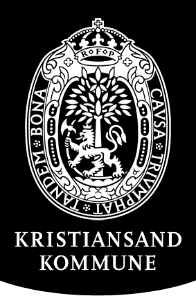 REFERAT FAU-MØTEFAU HAVLIMYRA SKOLEMøtedato14.02.23Tid:17.30-18.50Møtested:Havlimyra skole, LærerværelsetReferent: Kristine Seilfaldet, nestlederTilstede: Holger 8a, Stein 8b, Gunn Marit 8c, Kristine 8d, Elisabeth 8d, Guro 8e, Stine 8f,  Eivind 9a (vara), Kristian 9e (vara), Øyvind 10a, Hege 10b, June 10.Tilstede: Holger 8a, Stein 8b, Gunn Marit 8c, Kristine 8d, Elisabeth 8d, Guro 8e, Stine 8f,  Eivind 9a (vara), Kristian 9e (vara), Øyvind 10a, Hege 10b, June 10.Tilstede: Holger 8a, Stein 8b, Gunn Marit 8c, Kristine 8d, Elisabeth 8d, Guro 8e, Stine 8f,  Eivind 9a (vara), Kristian 9e (vara), Øyvind 10a, Hege 10b, June 10.Tilstede: Holger 8a, Stein 8b, Gunn Marit 8c, Kristine 8d, Elisabeth 8d, Guro 8e, Stine 8f,  Eivind 9a (vara), Kristian 9e (vara), Øyvind 10a, Hege 10b, June 10.Tilstede: Holger 8a, Stein 8b, Gunn Marit 8c, Kristine 8d, Elisabeth 8d, Guro 8e, Stine 8f,  Eivind 9a (vara), Kristian 9e (vara), Øyvind 10a, Hege 10b, June 10.Tilstede: Holger 8a, Stein 8b, Gunn Marit 8c, Kristine 8d, Elisabeth 8d, Guro 8e, Stine 8f,  Eivind 9a (vara), Kristian 9e (vara), Øyvind 10a, Hege 10b, June 10.Sak nr.:InnholdAnsvarlig23-2022/2023Rektor informerte om utviklingen av skolemiljøet i etterkant av voldssak der politi ble tilkalt. Rektor informerer: jobber hardt og mye som gir gode resultater, bedre nede i kantineområdet, de voksne er blitt flere og tydeligere. Det jobbes mye på individnivå på 8. trinn. Mobilt team og forebyggende er på skolen. Men oppstår stadig hærverk i garderoben i hallen. Ber om hjelp fra foreldre her. Det er snakk om knusing av lysstoffrør som skolen må bruke eget budsjett på å reparere/kjøpe nye, det er snakk om skriving og tegning på vegger og dører. Skrivingen er direkte ting om ansatte og andre elever på skolen, ofte nevnt med navn. Rektor informerer om at det vil bli konsekvenser hvis dette ikke tar en slutt.  Rektor blir spurt om skolens mulighet til å forby butikken i friminuttet. Rektor svarer: Hvis det skal gjøres en endring må det legges opp til et nytt skoleår. Skolen ønsker at elevene skal få frihet under ansvar med trygge rammer. Det som er problemet med butikken er jo de elevene som velger å komme for seint til timen. Rektor understreker at det er et fåtall som gjør dette og det vil være urettferdig om det går ut over alle de andre elevene på skolen som klarer å komme tilbake til timen på riktig tid. Det hender jo at ungene har med seg energidrikker på skolen som de blir bedt om å kaste. Men det er for sent-kommingen som er det som skolen anser som et problem. Det vil antakeligvis være et problem hadde de forbydd butikkturer også. Og hun understreker at de har tiltak til de barna som bryter reglene.  24-2022/2023Temakveld: 8. trinn 28.02.23 med klassevise møter i etterkant av EMBRA forelesning. Gruppearbeider i klasserommene. . 25- 2022/2023Skoletur. Det har vært tradisjon at 10. trinn på Havlimyra har reist på skoletur til Polen vha av innsamlede midler i løpet av ungdomsskoleårene fra dugnad, salg o.l. som har vært organisert av foreldrene på trinnet. De siste årene har utenlandstur blitt avviklet grunnet kommunens retningslinjer, og etter coronapandemiens slutt har det vært arrangert Oslo-tur for 10. trinn. Dugnaden for å samle inn nok penger til at trinnet kan reise på en slik tur har vist seg å kreve mye av foreldrene. Det er også på hvert trinn flere foreldre som ikke kan eller ønsker å delta i dette arbeidet. Kostnadene ved turer har generelt økt og krever mer enn noen gang av foreldrene. Dette har medført at spørsmålet om man skal ha skoletur eller ikke har vært oppe til drøfting flere ganger i FAU de siste årene grunnet stadige tilbakemeldinger fra foreldre som synes dette er en belastning og til dels også pga tilbakemelding om at utbyttet av turene ikke har stått i stil til kostnader og arbeide som er nedlagt i forkant.Også dette skoleåret har FAU hatt flere runder på dette temaet, og på dette møtet var derfor Skoletur eller ikke, en egen sak og det ble stemt over det.Argumenter for å fortsette var bl.a. at det er viktig for skolemiljøet, barna kan aktiviseres i dugnaden, og et ønske om å finne andre reisemål enn Oslo. I tillegg ønske om å se på muligheten for klassevis skoletur, ikke trinnvis. Argumenter mot skoletur var bl.a. at mange foreldre synes det er belastende med kjøp og salg, ordningen er ekskluderende for noen som ikke kan delta, behovet for miljøtiltak for klassen kan ivaretas på andre måter, turen koster mye og det er ikke like spennende eller utbytterikt å reise til Oslo som til Polen, og motivasjonen blir derfor lavere.  Det var 12 av 14 foreldrerepresentanter tilstede på møtet.10 av 12 stemte for å avvikle skoletur. 2 av 12 stemte for å beholde skoletur, men ønsket at den skulle være klassevis og ikke trinnvis. På bakgrunn av dette har FAU gitt innstilling til rektor og SU om å se på skoletur igjen og anbefalt at den avvikles.Det vil være naturlig med en overgangsperiode for dagens 9. trinn og muligens også for 8. trinn med f.eks. en kortere tur. Det understrekes at dette gjelder skoletur, der lærere deltar og opplegget må være faglig forankret og utarbeidet i samarbeid med rektor.Det vil fortsatt være mulig med foreldrestyrte klasseturer i de klassene der foreldrene selv ønsker å ta initiativ til dette.  26-2022/2023Mobilbruk på skolen. Dette er et tema som har vært drøftet flere ganger av FAU opp gjennom årene. Også dette skoleåret har noen foreldre stilt spørsmål ved om Havlimyra bør bli en mobilfri skole, andre har gitt uttrykk for at de ønsker en mobilfri skole, og har henvist til andre skoler som praktiserer dette. Argumenter for mobilfri skole var bl.a. at det virker ekskluderende, risiko for misbruk med filming o.l., nettmobbing, passivisering i friminuttene som bør brukes på fysisk aktivitet og frisk luft.Argumenter for å beholde dagens ordning var bl.a. at mobilen er kommet for å bli og man bør lære elevene korrekt bruk, at mobilen brukes i skolearbeidet, at for noen er det en viktig sosial arene, en stor del av elevene er uansett aktive og bruker ikke mobilen, nettmobbing og misbruk er ikke god nok grunn til å avvikle pga dette vil forekomme uansett. Det ble stemt over saken.10 av 12 stemte for å beholde dagens ordning og 2 av 12 stemte for mobilfri skole. På bakgrunn av dette har FAU gitt en innstilling til rektor der det anbefales å fortsette med dagens ordning, men det presiseres at det må være tydelige og like regler for alle klasser på alle trinn og konsekvenser av misbruk og brudd på regler må praktiseres strengt og likt for alle av alle lærerne. Reglene for mobilbruk på skolen ligger ute på hjemmesiden.  27- 2022/2023EventueltDet ble ikke tid til dette. 